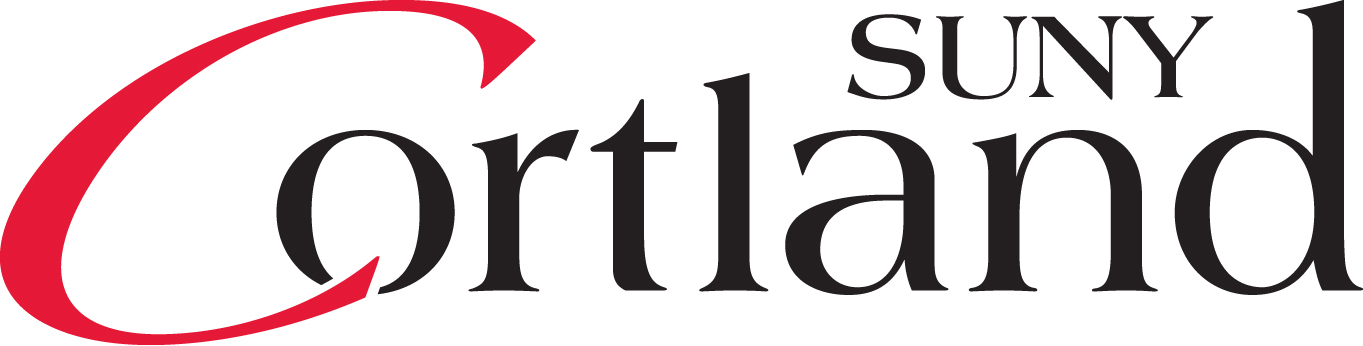 Registrar’s OfficeRequest for Undergraduate Research (UR) AttributeDepartment or Program: ___________________________   School: ______________________________________Course Number: __________ Course Title: __________________________________________________________Semester Hours: ______ Instructor: _________________ Attribute for:   course    certain sections of courseThe UR attribute may be assigned to courses or sections of courses in which undergraduate students engage in an authentic experiential scholarly research or creative activity. In the space below, please describe how this course will address the undergraduate research learning outcomes.Department Chair or Coordinator Signature: ________________________________ Date: __________Undergraduate Research Council Approval:   ________________________________ Date: __________Registrar’s Office Use Only   Processed By: _________________________________  Date: __________